Lindisfarne BulletinThe Invercargill Parish of theMethodist Church of New Zealand.Te Hahi Weteriana o Aotearoa.Lindisfarne Methodist Church, Worship and Community CentrePhone    216-0281.e-mail: office@lindisfarne.org.nz.         Website:  www.lindisfarne.org.nz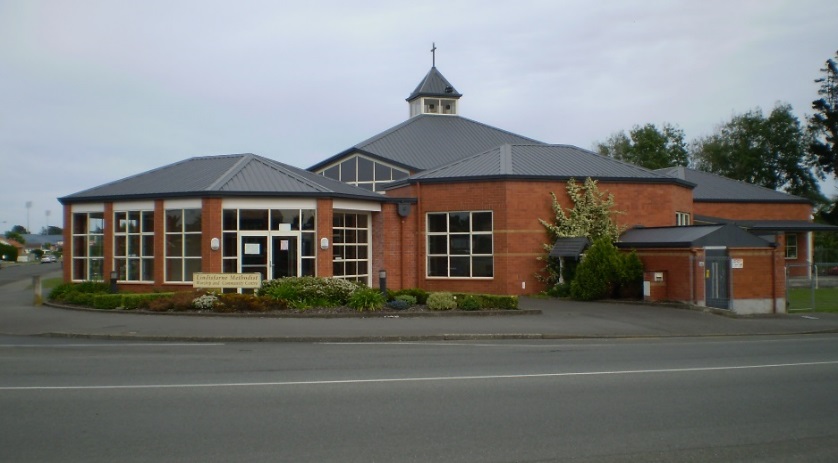 Sunday July 17th 201610.00am: Lindisfarne Service with Neil Salter.1.00pm: Tongan Service._________________________________Prayer:Oh Lord, blessed is the man who trusts in you,      and whose confidence is in you.He will be like a tree planted in the water      which sends out its roots by the stream.It does not wilt when heat comes.      Its leaves are always green. It has no worries in the year of drought.And it never fails to bear fruit.Cheese Rolls 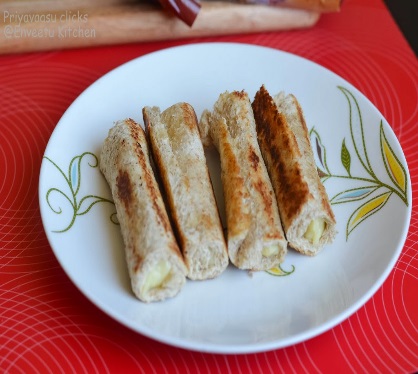 We need lots of orders for this our major fundraiser. $5.50 for a tray of 10, five trays for $25. Order forms are in the foyer today. They are due back on Wednesday 27th July. We make some cheese rolls on Thursday evening 11th August (yellow order forms) and some on Saturday morning 13th August (white order forms.)Any queries – ask Margaret.Change of Office HoursFor the next week the office will be open from 10.00ish a.m. until about 1.00 p.m. on Monday, Wednesday and Friday.Dates for Your DiarySaturday 30 July – Quiet Day at Riverton Union Church from 10.00am.  Refreshments will be provided -$20 per person.If you hope to come, please put your name on the clipboard in the foyer.Wednesday 27 July – final day for ordering cheese rolls. Thursday 11 and Saturday 13 August – cheese roll making.Saturday 24 September – David Flack will take us on a guided bus tour of Historic Buildings in Invercargill. ($10).Sunday 16 October – Hymn-a-long. An evening of hymn-singing and fellowship.Saturday October 29 –“ Last Night at the Proms.”                                      A fundraiser for Hospice Southland. Look at the poster on our notice-board. We would like to make a block booking, so please tell Raewyn Birss if you think you would be interested. We will start to book seats later.Saturday 5 November – Garage Sale.Friday ClubThank you to all the people who helped the 20 children in their eggcellent activity last Friday. The next Friday Club meeting is on 5th August.Study GroupsTwo groups will be looking at Bible tales during August:Monday nights (1st, 15th, 22nd and 29th August) will start at 7.30pm.Tuesday afternoons (9th, 16th, 23rd and 30th August) will start at 2.00pm.           Speak to Nicol if you wish to join the Monday group and put your name on the clip board in the foyer if you wish to join the Tuesday group.ROSTER FOR SUNDAY DUTIESCENTRE DUTIESSOME INVERCARGILL PARISH KEY PERSONNELLindisfarne CalendarLindisfarne CalendarLindisfarne CalendarSunday 17th July10.00am1.00pmLindisfarne Service with Neil SalterTongan Service.Tuesday 19th3.30pm7.00pm7.00pmStoryroom  Helpers.Worship and Education Committee.Cake Decorators.Wednesday 20th10.00amAlzheimers Society.Thursday 21st1.30pm7.00pm7.00pmSit and Be Fit.Blues Bowls.South City Choir PracticeSaturday 23rd8.30amInvercargill Central Lions.Sunday 24th July10.00am 1.00pm. 1.00pmLindisfarne Service with Reverend Peter Taylor.Fijian Service.Tongan Service.Thank YouMags Kelly, Edward, Tim, Terence and young Ed, would like to thank all of our Church Family for all of their support at the time of Sue’s illness and passing. We really appreciate all your prayers, love, food, visits, baking, phone calls, cards, letters and many other kind acts. You have walked a long road with us over the past eight years, and your wonderful support kept us all going. Thank you again, dear friends. God bless you all.Sunday17th July24th July31st July7th AugustDOOR ANDWELCOMEIta and Runi SafoleJudith Stevens Christine FrameGlenys and Ian FindlayBryon and Dorothy KingVAN DRIVERDaphne SalterDaphne SalterMurray GibbsIan FindlayFLOWERS Ita SafoleNicol Macfarlane Betty SnellMags KellyMORNING TEANoeline and Findlay CollieGlenys and Ian FindlayBeth Gibbs Betty SnellJanice McLeodCarla WerderNOTICESEddie BremerBetty SnellMuriel McCullochEddie BremerCRECHE                                  School HolidaysSchool HolidaysSharon TaylorAmanda HareKIDS KLUBSchool HolidaysSchool HolidaysLynley DeanTBAWEEK OFLAWNSSECURITY18th July - 24th JulyBryon KingBryon King25th July - 31st JulyMurray GibbsMurray Gibbs1st August - 7th AugustChris McDonaldEddie Bremer8th August - 14th AugustRuni SafoleRuni SafoleMinister               Reverend Peter Taylor     216-0281  3  Minister               Reverend Peter Taylor     216-0281  3  Minister               Reverend Peter Taylor     216-0281  3  Minister               Reverend Peter Taylor     216-0281  3  Minister               Reverend Peter Taylor     216-0281  3  Minister               Reverend Peter Taylor     216-0281  3                                              Parish Secretary       Carolyn Weston                                             Parish Secretary       Carolyn Weston                                             Parish Secretary       Carolyn Weston                                             Parish Secretary       Carolyn Weston                                             Parish Secretary       Carolyn Weston                                             Parish Secretary       Carolyn Weston Parish Stewards   Betty Snell   Eddie Bremer   Muriel McCulloch    Betty Snell   Eddie Bremer   Muriel McCulloch    Betty Snell   Eddie Bremer   Muriel McCulloch    Betty Snell   Eddie Bremer   Muriel McCulloch    Betty Snell   Eddie Bremer   Muriel McCulloch  Parish Council Chairman    Reverend Peter TaylorParish Council Chairman    Reverend Peter TaylorParish Council Chairman    Reverend Peter TaylorParish Council Chairman    Reverend Peter TaylorParish Council Chairman    Reverend Peter TaylorTreasurer  David Little   Parish Council-Congregational RepsParish Council-Congregational RepsParish Council-Congregational RepsParish Council-Congregational RepsMargaret Brass    Mags KellyMargaret Brass    Mags KellyPrayer Chain Co-ordinatorsPrayer Chain Co-ordinatorsPrayer Chain Co-ordinatorsJoan and Murray Farley.  Joan and Murray Farley.  Joan and Murray Farley.  Bulletin EditorsBulletin Editors Peter Lankshear       Margaret Brass         Peter Lankshear       Margaret Brass         Peter Lankshear       Margaret Brass         Peter Lankshear       Margaret Brass                                                Affordables Shop Manager     Carolyn   216-9676                                        Affordables Shop Manager     Carolyn   216-9676                                        Affordables Shop Manager     Carolyn   216-9676                                        Affordables Shop Manager     Carolyn   216-9676                                        Affordables Shop Manager     Carolyn   216-9676                                        Affordables Shop Manager     Carolyn   216-9676